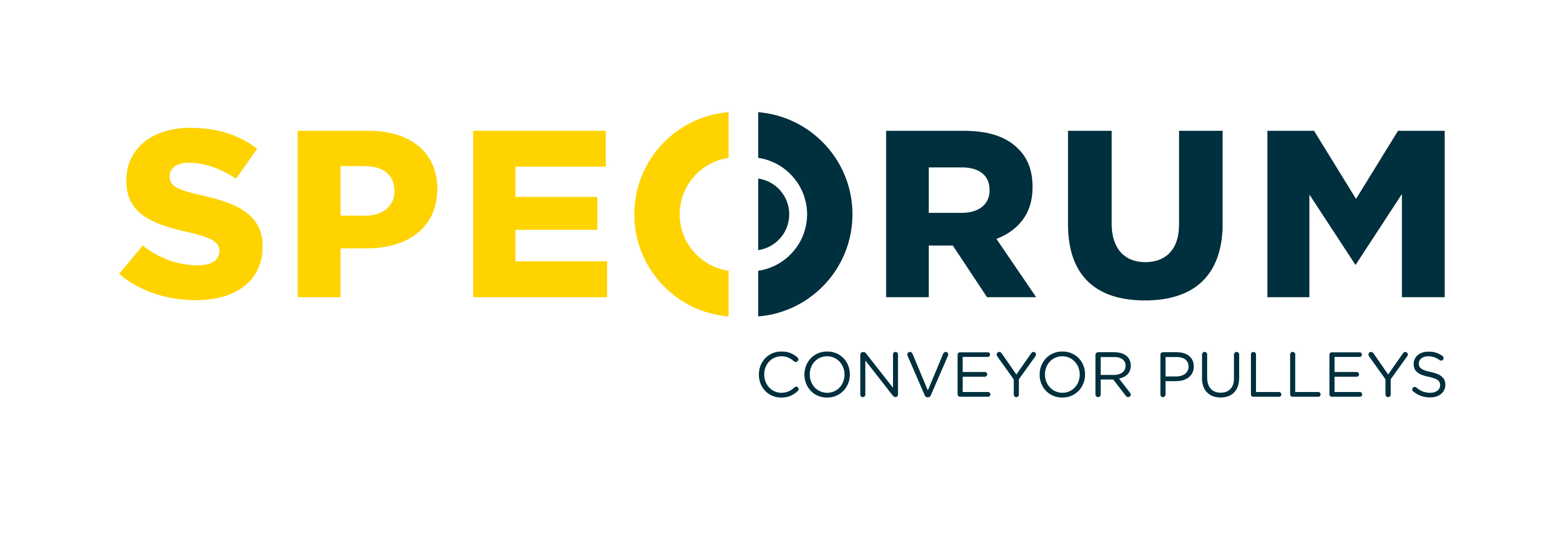 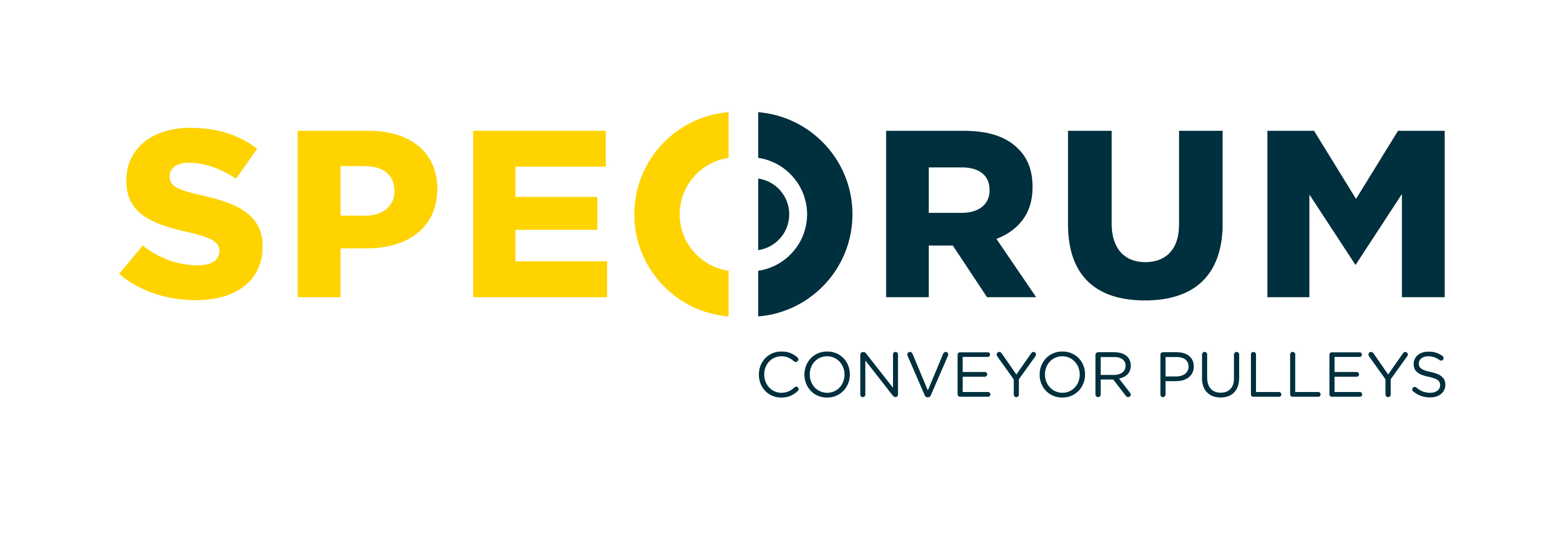 JOB DESCRIPTIONJOB DESCRIPTIONJOB DESCRIPTIONJOB DESCRIPTIONCOMPANY NAME:COMPANY NAME:Specdrum LtdSpecdrum LtdJOB TITLE:                     JOB TITLE:                     Despatch OperativeDespatch OperativeREPORTS TO:            REPORTS TO:            Despatch SupervisorDespatch SupervisorJOB PURPOSE:                JOB PURPOSE:                To prepare goods for despatch and undertake loading/unloading of lorries to meet customer’s delivery requirements.To prepare goods for despatch and undertake loading/unloading of lorries to meet customer’s delivery requirements.KEY RESPONSIBILITIES: KEY RESPONSIBILITIES: KEY RESPONSIBILITIES: KEY RESPONSIBILITIES: To prepare goods for despatch according to Pick List issued by supervisor.To check customer technical drawing on company server before completing necessary pre-despatch quality checks to ensure pulleys are correct.  To organise goods onto pallets/stillages, package and ensure correct labelling. To arrange stock according to product and customer.To ensure stock goods are stored in correct location and are easy accessible.To alert supervisor to any stock problems or quality issues with goods.To ensure goods are ready for despatch to meet delivery targets.To maintain work equipment and a safe and well organised workstation.To complete daily safety checks to ensure work equipment is in good working order.To work in accordance with relevant risk assessments and safe systems of work, as per Health & Safety training and instruction.To follow instructions provided by supervisor.To comply with company policies and procedures.Any other duties, within reason and capability, as agreed with the General Manager / SupervisorTo prepare goods for despatch according to Pick List issued by supervisor.To check customer technical drawing on company server before completing necessary pre-despatch quality checks to ensure pulleys are correct.  To organise goods onto pallets/stillages, package and ensure correct labelling. To arrange stock according to product and customer.To ensure stock goods are stored in correct location and are easy accessible.To alert supervisor to any stock problems or quality issues with goods.To ensure goods are ready for despatch to meet delivery targets.To maintain work equipment and a safe and well organised workstation.To complete daily safety checks to ensure work equipment is in good working order.To work in accordance with relevant risk assessments and safe systems of work, as per Health & Safety training and instruction.To follow instructions provided by supervisor.To comply with company policies and procedures.Any other duties, within reason and capability, as agreed with the General Manager / SupervisorTo prepare goods for despatch according to Pick List issued by supervisor.To check customer technical drawing on company server before completing necessary pre-despatch quality checks to ensure pulleys are correct.  To organise goods onto pallets/stillages, package and ensure correct labelling. To arrange stock according to product and customer.To ensure stock goods are stored in correct location and are easy accessible.To alert supervisor to any stock problems or quality issues with goods.To ensure goods are ready for despatch to meet delivery targets.To maintain work equipment and a safe and well organised workstation.To complete daily safety checks to ensure work equipment is in good working order.To work in accordance with relevant risk assessments and safe systems of work, as per Health & Safety training and instruction.To follow instructions provided by supervisor.To comply with company policies and procedures.Any other duties, within reason and capability, as agreed with the General Manager / SupervisorTo prepare goods for despatch according to Pick List issued by supervisor.To check customer technical drawing on company server before completing necessary pre-despatch quality checks to ensure pulleys are correct.  To organise goods onto pallets/stillages, package and ensure correct labelling. To arrange stock according to product and customer.To ensure stock goods are stored in correct location and are easy accessible.To alert supervisor to any stock problems or quality issues with goods.To ensure goods are ready for despatch to meet delivery targets.To maintain work equipment and a safe and well organised workstation.To complete daily safety checks to ensure work equipment is in good working order.To work in accordance with relevant risk assessments and safe systems of work, as per Health & Safety training and instruction.To follow instructions provided by supervisor.To comply with company policies and procedures.Any other duties, within reason and capability, as agreed with the General Manager / SupervisorPERSON SPECIFICATION:PERSON SPECIFICATION:PERSON SPECIFICATION:PERSON SPECIFICATION:CriteriaEssentialEssentialDesirableQualifications/AttainmentsGood standard of education to GCSE level or equivalentGood standard of education to GCSE level or equivalentValid Forklift Truck licenceRelevant Experience / KnowledgePrevious experience of working in an engineering environmentAbility to read technical drawingsSkills and CompetenciesA strong work ethicA strong work ethicOperational use of Cranes, Abrasive Wheels, Air & Hand ToolsAbility to use measuring tools